Пояснительная записка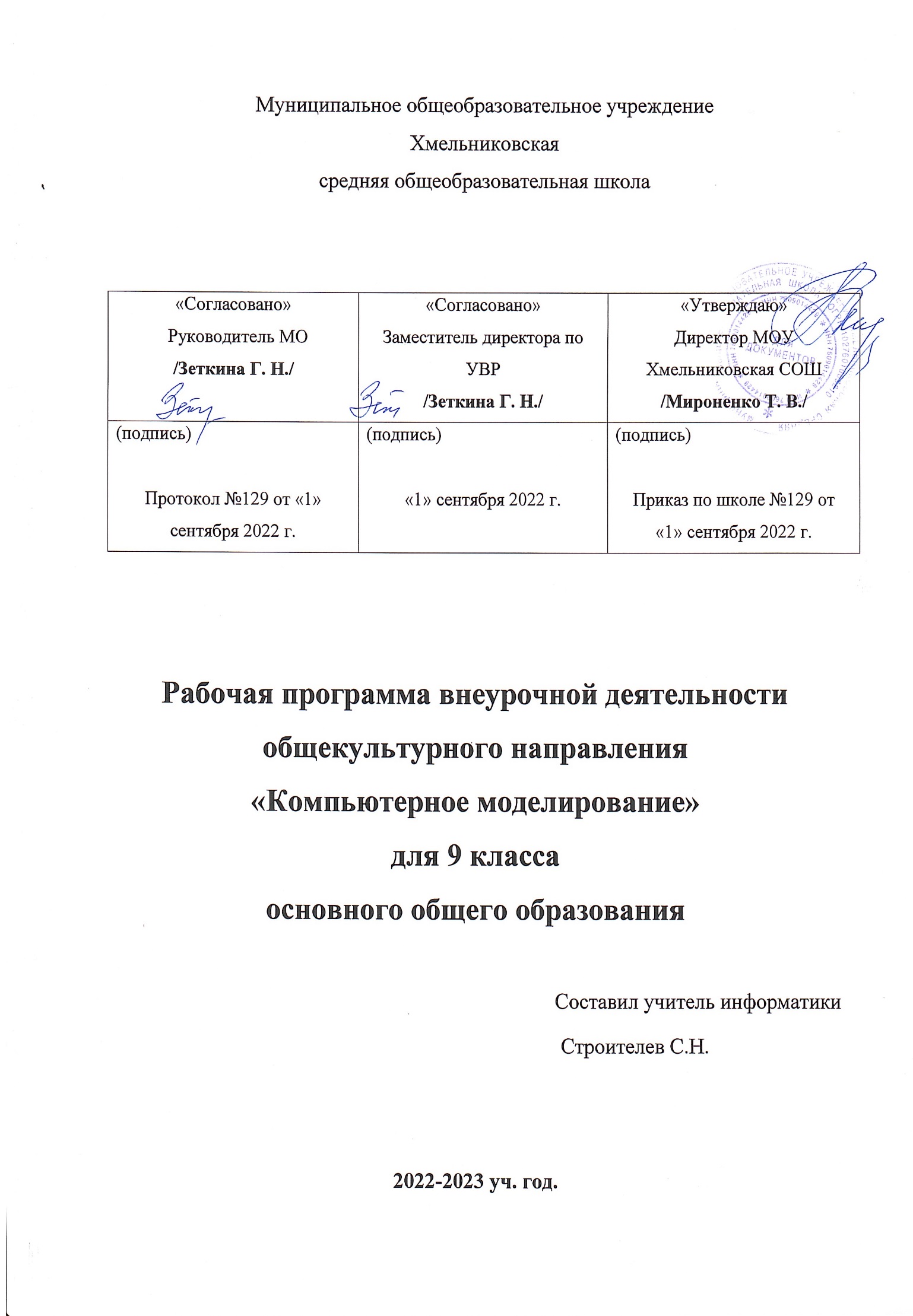 Данная рабочая программа курса внеурочной деятельности общекультурного направления «Компьютерное моделирование» для 9 класса средней общеобразовательной школы составлена на основе:Основной образовательной программы основного общего образования МОУ Хмельниковской СОШ, рабочая программа по «Компьютерному моделированию».Модульной программы «Компьютерное моделирование», Москва 2013 г. Выбор программы обусловлен следующими факторами:программа полностью реализует требования, предъявляемые ФГОС к уровню подготовки обучающихся; программа реализует системно-деятельностный подход к изучению предмета по внеурочной деятельности «Компьютерное моделирование», обеспечивает формирование и развитие УУД обучающихся.Среди многочисленных приложений современной информатики и информационных технологий в данном учебном курсе выделяются два:информационные системы;компьютерное математическое моделирование.Данный раздел курса углубляет содержательные линии моделирования и информационных технологий в школьной информатике. База данных — ядро любой информационной системы — рассматривается в качестве информационной модели соответствующей предметной области. Содержание обучения отталкивается от проблем, которые требуется решить.Первая проблема — адекватное информационное отражение в базе данных реальной системы. В связи с этим рассматриваются основные этапы проектирования базы данных: системный анализ предметной области, построение инфологической модели, ее реализация в виде модели данных реляционного типа.Вторая проблема — создание приложений, которые в совокупности с базой данных составляют информационно-справочную систему. Здесь внимание уделяется анализу потребностей пользователя, созданию гибкой и полной системы приложений (запросов, форм, отчетов), организации дружественного пользовательского интерфейса.Цель программыРазвитие способностей к творческому самовыражению через овладение навыками конструирования в процессе создания робототехнических систем; формирование технической грамотности и учебно-познавательной компетенции со школьными предметами и за счет выполнения исследовательских и творческих проектов различной направленности. Задачи программыОбучающие: Познакомить учащихся с основными терминами и понятиями в области компьютерного моделирования и научить использовать специальную терминологию.Сформировать представление об основных законах компьютерного моделирования. Сформировать первоначальные представления о моделировании объектов. Познакомить учащихся с основами разработки алгоритмов при моделировании объектов. Познакомить с основами моделирования объектов. Систематизировать и/или привить навыки моделирования объектов. Усовершенствовать навыки работы с компьютером и офисными программами и/или обучить использованию прикладных программ для оформления проектов. Развивающие: Стимулировать интерес к смежным областям знаний: математике, геометрии, физике, биологии. Способствовать заинтересованности в самостоятельном расширении кругозора в области моделирования объектов. Формировать информационную культуру, умение ориентироваться и работать с разными источниками информации.Поддерживать выработку эффективных личных методик использования внимания и памяти, обработки и анализа сведений, конспектирования и наглядного представления информации (подготовки презентаций, в том числе мультимедийных). Поощрять стремление к применению своего потенциала в поиске оригинальных идей, обнаружении нестандартных решений, развитию творческих способностей. Развивать способности работы индивидуально и в командах разного качественного и количественного состава группы.  Прививать навыки к анализу и самоанализу при моделировании объектов. Содействовать саморазвитию в формировании успешных личных стратегий коммуникации и развитию компетенций при участии учеников в командной работе. Воспитательные: Формировать интерес к практическому применению знаний, умений и навыков в повседневной жизни и в дальнейшем обучении. Поощрять целеустремленность, усердие, настойчивость, оптимизм, веру в свои силы. Способствовать развитию способности конструктивной оценки и самооценки, выработке критериев оценок и поведенческого отношения к личным и чужим успехам и неудачам. Подтверждать высокую ценность таких способностей и качеств, как эмоциональная уравновешенность, рассудительность, эмпатия. Поддерживать представление учащихся о значимости общечеловеческих нравственных ценностей, доброжелательности, сотрудничества. Укреплять спортивный дух, способность сохранять уважение к соперникам, и преодолевать стресс во время обучения и соревнований. Прививать культуру организации рабочего места, правила обращения со сложными и опасными инструментами. Воспитывать бережливость и сознательное отношение к вверенным материальным ценностям.Планируемые результаты освоения учебного предметаЛичностные: Учащиеся смогут: получить социальный опыт участия в индивидуальных и командных работах; найти свои методы и востребованные навыки для продуктивного участия в командной работе; убедиться в ценности взаимовыручки, поддержания доброжелательной обстановки в коллективе; научиться использовать навыки критического мышления в процессе работа над проектом, отладки и публичном представлении о моделировании объектов; укрепить и усовершенствовать в себе чувство самоконтроля и ответственности за вверенные ценности; развить внимательное и предупредительное отношение к окружающим людям и оборудованию в процессе работы. Метапредметные: Учащиеся смогут: найти практическое применение и связь теоретических знаний, полученных в рамках школьной программы; получить практические навыки планирования своей краткосрочной и долгосрочной деятельности;выработать стиль работы с ориентацией на достижение запланированных результатов; использовать творческие навыки и эффективные приемы для решения простых технических задач; использовать на практике знания об устройствах механизмов и умение составлять алгоритмы решения различных задач; использовать полученные навыки работы различным инструментом в учебной и повседневной жизни. Предметные: Учащиеся: будут иметь представление о роли и значении моделирования в жизни; поймут смысл принципов моделирования объектов и смогут объяснять их значение; освоят основными принципы и этапы разработки проектов и смогут самостоятельно и/или с помощью учителя создавать проекты; смогут выполнить алгоритмическое описание действий применительно к решаемым задачам.Планируемые результаты обучения информатике и ИКТПо окончании изучения данного раздела курса учащиеся должнызнать:назначение и состав информационных систем;этапы создания компьютерной информационной системы;основные понятия системологии: система, структура, системный эффект;в чем состоит задача системного анализа;существующие разновидности моделей систем;что такое графы;какие системы называются иерархическими;основные свойства дерева — структурной модели иерархической системы;что такое инфологическая модель предметной области;что такое база данных (БД); классификация БД;структуру реляционной базы данных (РБД);что такое избыточность и противоречивость данных;с какой целью производится нормализация модели данных;в чем заключаются требования первой, второй и третьей нормальной формы;что такое СУБД;способ описания данных в СУБД с помощью конструктора;как организуются связи в многотабличной базе данных;что такое глобальная схема данных;чем отличается подсхема от глобальной схемы;какие существуют типы запросов к БД;какова структура команды запроса на выборку;способы сортировки данных;что такое вычисляемые поля в БД; как они используются в запросах;что такое итоговый запрос, как он создается;какими возможностями для работы с базами данных обладает MS Exel;как оформляется список данных;как с помощью формы производится поиск и сортировка данных в списке;что такое фильтрация данных, какими способами она производится;что такое сводная таблица;что такое макрос;как можно создать и выполнить макрос в среде MS Exel;что такое объектно-ориентированное приложение;что такое «объект»; чем характеризуются объекты;что такое класс объектов;какие основные объекты используются в программах на VBA для MS Exel;какую структуру имеет программа на VВА;какие основные виды инструкций используются в языке VВА;какими средствами в VBA создаются диалоговые окна;что такое элементы управления;как можно установить реакцию на события для элементов управления.уметь:осуществлять анализ систем с целью построения моделей разных типов;строить графические модели систем с иерархической и сетевой структурой;проектировать несложную информационно-справочную систему;проектировать многотабличную базу данных;ориентироваться в среде СУБД MS Access;создавать структуру базы данных и заполнять ее данными;осуществлять в MS Access запросы на выборку с использованием конструктора запросов;работать с формами;осуществлять запросы с получением итоговых данных;получать отчеты;организовывать однотабличные базы данных (списки) в MS Exel;осуществлять выборку и сортировку данных в списках;осуществлять фильтрацию данных;создавать сводные таблицы;записывать макросы для MS Exel с помощью макрорекодера;просматривать макропрограмму на VBA в окне редактора;осуществлять несложное редактирование программы макроса;создавать диалоговые окна с элементами управления путем использования пользовательских форм;писать несложные программы обработки событий на VBA.Содержание учебного курса Информационные системы. (6 ч.).Понятие информационной системы. Этапы разработки информационной системы: модели и моделирование (модель, моделирование, натурная (материальная модель), информационная модель); этапы построения информационной модели (формализация); классификация информационных моделей (знаковые модели, образные модели, смешанные модели).  (1 ч.).Основы системологии: понятие системы, структуры, системный эффект: словесные модели (словесные модели); математические модели (математические модели, логические модели); компьютерные математические модели (компьютерные математические модели, имитационные модели). (1 ч.).Модели систем: модель черного ящика, модель состава системы: разнообразие систем (система, системный подход, материальные системы, нематериальные системы, смешанные системы, природные системы, технические системы); состав и структура системы (структура системы, надсистема, подсистема, системный эффект); система и окружающая среда (вход системы, выход системы); система как «черный ящик». (1 ч.).Модели систем: структурная модель, графы (сети), иерархические структуры и деревья: многообразие графических информационных моделей (схема, карта, чертеж, график, диаграмма); графы (вершина графа, ребро графа, взвешенный граф, цепь, цикл, сеть, семантическая сеть, дерево, корень, листья); использование графов при решении задач (примеры задач, решающих с помощью графов). (1 ч.).Практическая работа №1: «Построение структурной модели системы». (1 ч.).Практическая работа №2: «Построение семантической сети». (1 ч.).Реляционные модели и базы данных. (4 ч.).Понятие базы данных (БД) и системы управления баз данных (СУБД): информационные системы и базы данных (информационные системы, база данных, иерархическая база данных, сетевая база данных, реляционная база данных); реляционные базы данных (реляционная база данных, запись, поле, типы полей: числовой, текстовый, логический, дата); что такое СУБД (система управления базами данных (СУБД), возможности СУБД); интерфейс СУБД (объекты СУБД: таблицы, формы, запросы, отчеты). (1 ч.).Этапы создания базы данных (БД). Простые и сложные запросы на выборку в БД: создание базы данных (указания мастера базы данных, таблица, форма, сортировка); запросы на выборку данных (условия выбора – простые логические выражения, условия выбора – сложные логические выражения).  (1 ч.).Практическая работа №3: «Создание простых запросов на выборку в БД». (1 ч.).Практическая работа №2: «Создание сложных запросов на выборку в БД». (1 ч.).Моделирование в электронных таблицах. (3 ч.).Электронные таблицы (ЭТ). Этапы создания электронных таблиц: что такое тележка интерфейс электронных таблиц (строка заголовка, строка меню, панель инструментов, рабочая область, столбец, строка, ячейка, табличный курсор, строка ввода, диапазон, строка состояния, текст, книга); данные в ячейках таблицы (текст, формула, арифметические операции); основные режимы работы электронных таблиц (основные режимы работы электронных таблиц: режим форматирования таблицы, режим отображения таблицы, режим выполнения вычислений).  (1 ч.).Практическая работа №5: «Выборка и сортировка в электронных таблицах». (1 ч.).Практическая работа №6: «Построение графиков и диаграмм в электронных таблицах (ЭТ)». (1 ч.).Программирование приложений. (3 ч.).Понятие о макросе. Программная реализация макроса на VBA: назначение макроса; способы создания и использования макроса. (1 ч.).Структура программы на VBA. Объекты VBA. Свойства, методы, события: разработка пользовательского интерфейса; диалоговые окна; введение в программирование VBA.Практическая работа №7: «Создание диалогового окна (пользовательской формы)». (1 ч.).Итоговое повторение. (1 ч.).Итоговое повторение по всем изученным главам учебного курса. (1 ч.).Место учебного курса в учебном планеПрограмма рассчитана на 17 учебных часов из расчета 1 учебного часа в неделю, в соответствии с учебным планом школы, предусматривающем 17 учебные недели.Тематическое планирование           Календарно-тематическое планированиеПеречень средств ИКТ, необходимых для реализации программыАппаратные средства:Компьютер (ноутбук) – универсальное устройство обработки информации; основная конфигурация современного компьютера обеспечивает учащемуся мультимедиа-возможности: видеоизображение, качественный стереозвук в наушниках, речевой ввод с микрофона и др.Проектор, подсоединяемый к компьютеру (ноутбуку), видеомагнитофону, микроскопу и т. п.; технологический элемент новой грамотности – радикально повышает: уровень наглядности в работе учителя, возможность для учащихся представлять результаты своей работы всему классу, эффективность организационных и административных выступлений.Устройства для ручного ввода текстовой информации и манипулирования экранными объектами (сканер, 3D-сканер) – клавиатура и компьютерная мышь (разнообразные устройства аналогичного назначения). Принтер (МФУ, 3D-принтер) – позволяет фиксировать на бумаге информацию, найденную и созданную учащимися или учителем. Для многих школьных применений необходим или желателен цветной принтер. В некоторых ситуациях очень желательно использование бумаги и изображения большого формата.Акустические колонки – устройство для воспроизведения звука, состоит из акустического оформления и вмонтированных в него излучающих головок (обычно динамических).Программные средства:Операционная система (Widows 10).Файловый менеджер (в составе операционной системы или др.).Антивирусная программа (Dr. Web).Интегрированное офисное приложение, включающее текстовый редактор, растровый и векторный графические редакторы, программу разработки презентаций и электронные таблицы (Microsoft Office, Libre Office).№ главыНазвание главыПримерные срокиПримерные срокиПримерные срокиПримерные сроки№ главыНазвание главыМесто проведенияКоличество часовПрактические работыПримерные сроки1.«Информационные системы»Центр «Точка роста»621-6 неделя2.«Реляционные модели и базы данных»Центр «Точка роста»427-10 неделя3.«Моделирование в электронных таблицах»Центр «Точка роста»3211-13 неделя4.«Программирование приложений»Центр «Точка роста»3114-16 неделяИтоговое повторениеИтоговое повторениеЦентр «Точка роста»1-17 неделя№ урокаДата проведенияТема урокаКоличество часовГлава 1: «Информационные системы».Глава 1: «Информационные системы».Глава 1: «Информационные системы».61.Понятие информационной системы. Этапы разработки информационной системы.12.Основы системологии: понятие системы, структуры, системный эффект.13.Модели систем: модель черного ящика, модель состава системы.14.Модели систем: структурная модель, графы (сети), иерархические структуры и деревья.15.Практическая работа №1: «Построение структурной модели системы».16.Практическая работа «2: «Построение семантической сети».1Глава 2: «Реляционные модели и базы данных».Глава 2: «Реляционные модели и базы данных».Глава 2: «Реляционные модели и базы данных».47.Понятие базы данных (БД) и системы управления баз данных (СУБД).18.Этапы создания базы данных (БД). Простые и сложные запросы на выборку в БД.19.Практическая работа №3: «Создание простых запросов на выборку в БД».110.Практическая работа №4: «Создание сложных запросов на выборку в БД».1Глава 3: «Моделирование в электронных таблицах».Глава 3: «Моделирование в электронных таблицах».Глава 3: «Моделирование в электронных таблицах».311.Электронные таблицы (ЭТ). Этапы создания электронных таблиц. 112.Практическая работа №5: «Выборка и сортировка в электронных таблицах (ЭТ)».113.Практическая работа №6: «Построение графиков и диаграмм в электронных таблицах (ЭТ)».1Глава 4: «Программирование приложений».Глава 4: «Программирование приложений».Глава 4: «Программирование приложений».314.Понятие о макросе. Программная реализация макроса на VВА.115.Структура программы на VBA. Объекты VBA. Свойства, методы, события.116.Практическая работа №7: «Создание диалогового окна (пользовательской формы)».1Глава 5: «Итоговое повторение».Глава 5: «Итоговое повторение».Глава 5: «Итоговое повторение».117.Итоговое повторение по всем изученным главам учебного курса.1